Publicado en Madrid el 02/02/2023 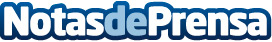 La fisioterapia, aliada esencial en las diferentes fases del tratamiento del cáncerLa Red Española de Registros de Cáncer (REDECAN) estima que el número de personas diagnosticadas con cáncer en 2023 será de casi 300.000Datos de contacto:Vera Carballido (CGCFE) / Nieves Salido (CGCFE) 911269888Nota de prensa publicada en: https://www.notasdeprensa.es/la-fisioterapia-aliada-esencial-en-las Categorias: Nacional Medicina Fisioterapia Otras ciencias http://www.notasdeprensa.es